О себе:Коммуникабелен, целеустремлен, есть желание развиваться, нацелен на результат, неконфликтен.Хобби: Интерес к компьютерным, программным и техническим новшествам, интересуюсь музыкой, животные (уход за ними).Жизненное кредо: Идти вперед, преодолевая новые трудности жизни.Дополнительные сведения: Стараюсь развивать себя во всех сферах жизни. Получая разнообразный опыт.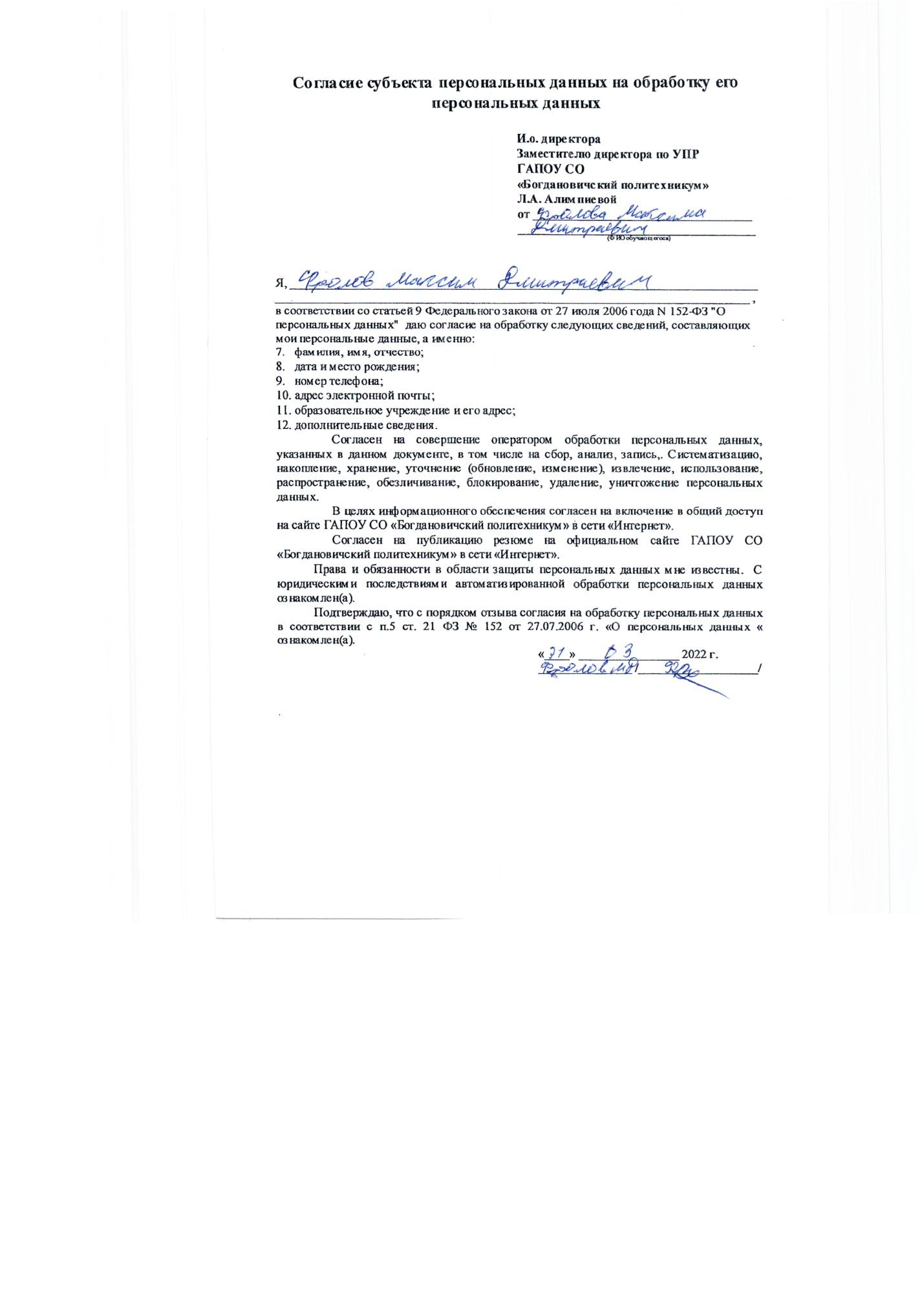 Персональные данные выпускникаФ.И.О.: Фролов Максим ДмитриевичДата рождения: 14.03.2003 г.Адрес проживания: Свердловская область, г. БогдановичТелефон: 8-904-541-80-53Адрес эл. почты: frolov2003frolov@yandex.ruУчебное заведение: ГАПОУ СО «Богдановичский политехникум»Специальность: Монтаж, техническое  обслуживание и ремонт промышленного оборудования (по отраслям)Квалификация: Механик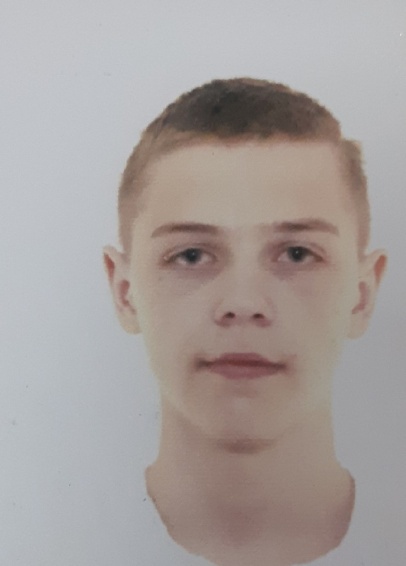 